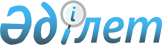 “2018–2020 жылдарға арналған Жалағаш кентінің және ауылдық округтердің бюджеттері туралы” Жалағаш аудандық мәслихатының 2017 жылғы 26 желтоқсандағы №20-1 шешіміне өзгерістер мен толықтырулар енгізу туралы
					
			Мерзімі біткен
			
			
		
					Қызылорда облысы Жалағаш аудандық мәслихатының 2018 жылғы 24 шілдедегі № 26-1 шешімі. Қызылорда облысының Әділет департаментінде 2018 жылғы 1 тамызда № 6397 болып тіркелді. Мерзімі біткендіктен қолданыс тоқтатылды
      “Қазақстан Республикасының Бюджет кодексі” Қазақстан Республикасының 2008 жылғы 4 желтоқсандағы кодексінің 109-1-бабына, “Қазақстан Республикасындағы жергілікті мемлекеттік басқару және өзін-өзі басқару туралы” Қазақстан Республикасының 2001 жылғы 23 қаңтардағы Заңының 6-бабының 1-тармағының 1) тармақшасына және “2018-2020 жылдарға арналған аудандық бюджет туралы” Жалағаш аудандық мәслихатының 2017 жылғы 22 желтоқсандағы № 19-1 шешіміне өзгерістер мен толықтырулар енгізу туралы” Жалағаш аудандық мәслихатының 2018 жылғы 27 маусымдағы № 24-1 шешіміне сәйкес (нормативтік құқықтық актілерді мемлекеттік тіркеу Тізілімінде 6374 нөмірімен тіркелген) Жалағаш аудандық мәслихаты ШЕШІМ ҚАБЫЛДАДЫ:
      1. “2018–2020 жылдарға арналған Жалағаш кентінің және ауылдық округтердің бюджеттері туралы” Жалағаш аудандық мәслихатының 2017 жылғы 26 желтоқсандағы № 201 шешіміне (нормативтік құқықтық актілерді мемлекеттік тіркеу Тізілімінде 6118 нөмірімен тіркелген, 2018 жылғы 19 қаңтарда Қазақстан Республикасы нормативтiк құқықтық актiлерiнiң эталондық бақылау банкiнде және 2018 жылғы 30 қаңтарда “Жалағаш жаршысы” газетінде жарияланған) мынадай өзгерістер мен толықтырулар енгізілсін:
      1-тармақ жаңа редакцияда жазылсын:
      “1. 2018-2020 жылдарға арналған Жалағаш кентінің бюджеті тиісінше осы шешімнің 1, 2, 3-қосымшаларына сәйкес, оның ішінде 2018 жылға мынадай көлемдерде бекітілсін:
      1) кірістер – 744 194 мың теңге, оның ішінде:
      салықтық түсімдер – 44 393 мың теңге;
      салықтық емес түсімдер – 240 мың теңге;
      негізгі капиталды сатудан түсетін түсімдер – 10 мың теңге;
      трансферттер түсімі – 699 551 мың теңге;
      2) шығындар – 744 194 мың теңге;
      3) таза бюджеттік кредиттеу- 0;
      бюджеттік кредиттер- 0;
      бюджеттік кредиттерді өтеу- 0;
      4) қаржы активтерімен операциялар бойынша сальдо- 0;
      қаржы активтерін сатып алу-0;
      мемлекеттің қаржы активтерін сатудан түсетін түсімдер- 0;
      5) бюджет тапшылығы (профициті) - 0;
      6) бюджет тапшылығын қаржыландыру (профицитін пайдалану)-0;
      7) 2018 жылға арналған Жалағаш кенті бюджетіне берілетін субвенция көлемі 354 173 мың теңге сомасында көзделгені ескерілсін.”;
      1-1 -тармақ жаңа редакцияда жазылсын:
      “1-1. 2018 жылға арналған Жалағаш кентінің бюджетіне облыстық бюджеттен автомобиль жолдарын орташа жөндеуге 150 000 мың теңге, білім беру нысандарын цифрлық білім беру инфрақұрылымымен қамтамасыз етуге 672,0 мың теңге көлемінде ағымдағы нысаналы трансферттер бөлінгені ескерілсін.”;
      2-тармақ жаңа редакцияда жазылсын:
      “2. 2018-2020 жылдарға арналған Аққұм ауылдық округінің бюджеті тиісінше осы шешімнің 4, 5, 6-қосымшаларына сәйкес, оның ішінде 2018 жылға мынадай көлемдерде бекітілсін:
      1) кірістер –87 563,4 мың теңге, оның ішінде:
      салықтық түсімдер – 1 252 мың теңге;
      салықтық емес түсімдер – 50 мың теңге;
      негізгі капиталды сатудан түсетін түсімдер – 0;
      трансферттер түсімі – 86 261,4 мың теңге;
      2) шығындар – 87 563,4 мың теңге;
      3) таза бюджеттік кредиттеу- 0;
      бюджеттік кредиттер- 0;
      бюджеттік кредиттерді өтеу- 0;
      4) қаржы активтерімен операциялар бойынша сальдо- 0;
      қаржы активтерін сатып алу-0;
      мемлекеттің қаржы активтерін сатудан түсетін түсімдер- 0;
      5) бюджет тапшылығы (профициті) –0;
      6) бюджет тапшылығын қаржыландыру (профицитін пайдалану)-0;
      7) 2018 жылға арналған Аққұм ауылдық округі бюджетіне берілетін субвенция көлемі 84 754 мың теңге сомасында көзделгені ескерілсін.”;
      мынадай мазмұндағы 2-3, 2-4 -тармақтармен толықтырылсын:
      “2-3. Аққұм ауылдық округінің 2018 жылға арналған бюджетіне облыстық бюджеттен білім беру нысандарын цифрлық білім беру инфрақұрылымымен қамтамасыз етуге 134,4 мың теңге көлемінде ағымдағы нысаналы трансферттер бөлінгені ескерілсін.
      2-4. 2018 жылға арналған Аққұм ауылдық округі бюджетіне облыстық бюджеттен бөлінген ағымдағы нысаналы трансферттерді бөлу осы шешімнің 21-қосымшасына сәйкес бекітілсін.”;
      3-тармақ жаңа редакцияда жазылсын:
      “3. 2018-2020 жылдарға арналған Бұқарбай батыр ауылдық округінің бюджеті тиісінше осы шешімнің 7, 8, 9-қосымшаларына сәйкес, оның ішінде 2018 жылға мынадай көлемдерде бекітілсін:
      1) кірістер – 97 789,4 мың теңге, оның ішінде:
      салықтық түсімдер –1 456 мың теңге;
      салықтық емес түсімдер –100 мың теңге;
      негізгі капиталды сатудан түсетін түсімдер –0;
      трансферттер түсімі –96 233,4 мың теңге;
      2) шығындар –97 789,4 мың теңге;
      3) таза бюджеттік кредиттеу- 0;
      бюджеттік кредиттер- 0;
      бюджеттік кредиттерді өтеу- 0;
      4) қаржы активтерімен операциялар бойынша сальдо- 0;
      қаржы активтерін сатып алу-0;
      мемлекеттің қаржы активтерін сатудан түсетін түсімдер- 0;
      5) бюджет тапшылығы (профициті) –0;
      6) бюджет тапшылығын қаржыландыру (профицитін пайдалану)-0;
      7) 2018 жылға арналған Бұқарбай батыр ауылдық округі бюджетіне берілетін субвенция көлемі 93 399 мың теңге сомасында көзделгені ескерілсін.”;
      мынадай мазмұндағы 3-1, 3-2, 3-3, 3-4 -тармақтармен толықтырылсын:
      “3-1. Бұқарбай батыр ауылдық округінің 2018 жылға арналған бюджетіне облыстық бюджеттен білім беру нысандарын цифрлық білім беру инфрақұрылымымен қамтамасыз етуге 134,4 мың теңге көлемінде ағымдағы нысаналы трансферттер бөлінгені ескерілсін.
      3-2. 2018 жылға арналған Бұқарбай батыр ауылдық округінің бюджетіне облыстық бюджеттен бөлінген ағымдағы нысаналы трансферттерді бөлу осы шешімнің 22-қосымшасына сәйкес бекітілсін.
      3-3. 2018 жылға арналған Бұқарбай батыр ауылдық округі бюджетінің бюджеттік бағдарламалары бойынша қосымша бағытталған шығыстар тізбесі 23-қосымшасына сәйкес бекітілсін.
      3-4. 2018 жылға арналған Бұқарбай батыр ауылдық округі бюджетінің бюджеттік бағдарламалары бойынша қысқартылған шығыстар тізбесі осы шешімнің 24-қосымшасына сәйкес бекітілсін.”;
      4-тармақ жаңа редакцияда жазылсын:
      “4. 2018-2020 жылдарға арналған Еңбек ауылдық округінің бюджеті тиісінше осы шешімнің 10, 11, 12-қосымшаларына сәйкес, оның ішінде 2018 жылға мынадай көлемдерде бекітілсін:
      1) кірістер –51 305 мың теңге, оның ішінде:
      салықтық түсімдер –1 004 мың теңге;
      салықтық емес түсімдер – 60 мың теңге;
      негізгі капиталды сатудан түсетін түсімдер –0;
      трансферттер түсімі – 50 241 мың теңге;
      2) шығындар – 51 305 мың теңге;
      3) таза бюджеттік кредиттеу- 0;
      бюджеттік кредиттер- 0;
      бюджеттік кредиттерді өтеу- 0;
      4) қаржы активтерімен операциялар бойынша сальдо- 0;
      қаржы активтерін сатып алу-0;
      мемлекеттің қаржы активтерін сатудан түсетін түсімдер- 0;
      5) бюджет тапшылығы (профициті) –0;
      6) бюджет тапшылығын қаржыландыру (профицитін пайдалану)-0;
      7) 2018 жылға арналған Еңбек ауылдық округі бюджетіне берілетін субвенция көлемі 46 516 мың теңге сомасында көзделгені ескерілсін.”;
      5-тармақ жаңа редакцияда жазылсын:
      “5. 2018-2020 жылдарға арналған Мәдениет ауылдық округінің бюджеті осы шешімнің 13, 14, 15-қосымшаларына сәйкес, оның ішінде 2018 жылға мынадай көлемдерде бекітілсін:
      1) кірістер – 63 542,4 мың теңге, оның ішінде:
      салықтық түсімдер – 1 350 мың теңге;
      салықтық емес түсімдер – 50 мың теңге;
      негізгі капиталды сатудан түсетін түсімдер – 0;
      трансферттер түсімі – 62 142,4 мың теңге;
      2) шығындар – 63 542,4 мың теңге;
      3) таза бюджеттік кредиттеу- 0;
      бюджеттік кредиттер- 0;
      бюджеттік кредиттерді өтеу- 0;
      4) қаржы активтерімен операциялар бойынша сальдо- 0;
      қаржы активтерін сатып алу-0;
      мемлекеттің қаржы активтерін сатудан түсетін түсімдер- 0;
      5) бюджет тапшылығы (профициті) –0;
      6) бюджет тапшылығын қаржыландыру (профицитін пайдалану)-0;
      7) 2018 жылға арналған Мәдениет ауылдық округінің бюджетіне берілетін субвенция көлемі 62 008 мың теңге сомасында көзделгені ескерілсін.”;
      мынадай мазмұндағы 5-1, 5-2-тармақтармен толықтырылсын:
      “5-1. Мәдениет ауылдық округінің 2018 жылға арналған бюджетіне облыстық бюджеттен білім беру нысандарын цифрлық білім беру инфрақұрылымымен қамтамасыз етуге 134,4 мың теңге көлемінде ағымдағы нысаналы трансферттер бөлінгені ескерілсін.”;
      5-2. 2018 жылға арналған Мәдениет ауылдық округі бюджетіне облыстық бюджеттен бөлінген ағымдағы нысаналы трансферттерді бөлу осы шешімнің 26-қосымшасына сәйкес бекітілсін.”;
      көрсетілген шешімнің 1, 4, 7, 10, 13, 16, 17, 18, 20-қосымшалары осы шешімнің 1, 2, 3, 4, 5, 6, 7, 8, 9 -қосымшаларына сәйкес жаңа редакцияда жазылсын;
      көрсетілген шешім осы шешімнің 10, 11, 12, 13, 14 -қосымшаларына сәйкес 21, 22, 23, 24, 25 -қосымшалармен толықтырылсын.
      2. Осы шешім 2018 жылғы 1 қаңтардан бастап қолданысқа енгізіледі және ресми жариялауға жатады. 2018 жылға арналған Жалағаш кентінің бюджеті 2018 жылға арналған Аққұм ауылдық округінің бюджеті 2018 жылға арналған Бұқарбай батыр ауылдық округінің бюджеті 2018 жылға арналған Еңбек ауылдық округінің бюджеті 2018 жылға арналған Мәдениет ауылдық округінің бюджеті 2018 жылға арналған Жалағаш кентінің бюджетіне облыстық бюджеттен бөлінген ағымдағы нысаналы трансферттерді бөлу 2018 жылға арналған Жалағаш кенті бюджетінің бюджеттік бағдарламалары бойынша қосымша бағытталған шығыстар тізбесі 2018 жылға арналған Жалағаш кенті бюджетінің бюджеттік бағдарламалары бойынша қысқартылған шығыстар тізбесі 2018 жылға арналған Еңбек ауылдық округінің бюджетіне аудандық бюджеттен бөлінген ағымдағы нысаналы трансферттер 2018 жылға арналған Аққұм ауылдық округінің бюджетіне облыстық бюджеттен бөлінген ағымдағы нысаналы трансферттерді бөлу 2018 жылға арналған Бұқарбай батыр ауылдық округінің бюджетіне облыстық бюджеттен бөлінген ағымдағы нысаналы трансферттерді бөлу 2018 жылға арналған Бұқарбай батыр ауылдық округі бюджетінің бюджеттік бағдарламалары бойынша қосымша бағытталған шығыстар тізбесі 2018 жылға арналған Бұқарбай батыр ауылдық округі бюджетінің бюджеттік бағдарламалары бойынша қысқартылған шығыстар тізбесі 2018 жылға арналған Мәдениет ауылдық округінің бюджетіне облыстық бюджеттен бөлінген ағымдағы нысаналы трансферттерді бөлу
					© 2012. Қазақстан Республикасы Әділет министрлігінің «Қазақстан Республикасының Заңнама және құқықтық ақпарат институты» ШЖҚ РМК
				
      Жалағаш аудандық мәслихатының26-сессиясының төрағасы

Ә. НҰРЖАН

      Жалағаш аудандық мәслихатыныңхатшысы

М. ЕСПАНОВ
2018 жылғы “24” шілдедегі №26-1 Жалағаш аудандық мәслихатының шешіміне 1-қосымша 2017 жылғы “26” желтоқсандағы №20-1 Жалағаш аудандық мәслихатының шешіміне 1-қосымша
Санаты 
Санаты 
Санаты 
Санаты 
Санаты 
Санаты 
Сомасы, мың теңге
Сыныбы 
Сыныбы 
Сыныбы 
Сыныбы 
Сомасы, мың теңге
Кіші сыныбы
Кіші сыныбы
Сомасы, мың теңге
Атауы
Кірістер
744194
1
1
Салықтық түсiмдер
44393
01
01
Табыс салығы
24739
2
Жеке табыс салығы
24739
04
04
Меншiкке салынатын салықтар
19644
1
Мүлiкке салынатын салықтар
313
3
Жер салығы
1881
4
Көлiк кұралдарына салынатын салық
17450
05
05
Тауарларға, жұмыстарға және қызметтерге салынатын iшкi салықтар
10
4
Кәсiпкерлiк және кәсіби қызметті жүргізгені үшін алынатын алымдар 
10
2
2
Салықтық емес түсiмдер
240
01
01
Мемлекеттік меншіктен түсетін кірістер
150
5
Мемлекет меншігіндегі мүлікті жалға беруден түсетін кірістер
150
06
06
Басқа да салықтық емес түсiмдер
90
1
Басқа да салықтық емес түсiмдер
90
3
3
Негізгі капиталды сатудан түсетін түсімдер
10
01
01
Мемлекеттік мекемелерге бекітілген мемлекеттік мүлікті сату
10
1
Мемлекеттік мекемелерге бекітілген мемлекеттік мүлікті сату
10
4
4
Трансферттердің түсімдері
699 551
02
02
Мемлекеттік басқарудың жоғарғы тұрған органдарынан түсетін трансферттер
699 551
3
Аудандардың (облыстық маңызы бар қаланың) бюджетінен трансферттер
699 551
Функционалдық топ
Функционалдық топ
Функционалдық топ
Функционалдық топ
Функционалдық топ
Функционалдық топ
Сомасы, мың теңге
Бюджеттік бағдарламалардың әкімшісі
Бюджеттік бағдарламалардың әкімшісі
Бюджеттік бағдарламалардың әкімшісі
Бюджеттік бағдарламалардың әкімшісі
Бюджеттік бағдарламалардың әкімшісі
Сомасы, мың теңге
Бағдарлама 
Бағдарлама 
Бағдарлама 
Сомасы, мың теңге
Атауы
Атауы
Шығыстар
Шығыстар
744194
01
Жалпы сипаттағы мемлекеттiк қызметтер 
Жалпы сипаттағы мемлекеттiк қызметтер 
54086
124
124
Аудандық маңызы бар қала, ауыл, кент, ауылдық округ әкімінің аппараты 
Аудандық маңызы бар қала, ауыл, кент, ауылдық округ әкімінің аппараты 
54086
001
Аудандық маңызы бар қала, ауыл, кент, ауылдық округ әкімінің қызметін қамтамасыз ету жөніндегі қызметтер
Аудандық маңызы бар қала, ауыл, кент, ауылдық округ әкімінің қызметін қамтамасыз ету жөніндегі қызметтер
49764
022
Мемлекеттік органның күрделі шығыстары
Мемлекеттік органның күрделі шығыстары
755
032
Ведомстволық бағыныстағы мемлекеттік мекемелер мен ұйымдардың күрделі шығыстары
Ведомстволық бағыныстағы мемлекеттік мекемелер мен ұйымдардың күрделі шығыстары
3567
04
Бiлiм беру
Бiлiм беру
239350
124
124
Аудандық маңызы бар қала, ауыл, кент, ауылдық округ әкімінің аппараты 
Аудандық маңызы бар қала, ауыл, кент, ауылдық округ әкімінің аппараты 
239350
004
Мектепке дейінгі тәрбиелеу және оқыту және мектепке дейінгі тәрбиелеу және оқыту ұйымдарында медициналық қызмет көрсетуді ұйымдастыру
Мектепке дейінгі тәрбиелеу және оқыту және мектепке дейінгі тәрбиелеу және оқыту ұйымдарында медициналық қызмет көрсетуді ұйымдастыру
239350
06
Әлеуметтiк көмек және әлеуметтiк қамсыздандыру
Әлеуметтiк көмек және әлеуметтiк қамсыздандыру
35354
124
124
Аудандық маңызы бар қала, ауыл, кент, ауылдық округ әкімінің аппараты 
Аудандық маңызы бар қала, ауыл, кент, ауылдық округ әкімінің аппараты 
35354
003
Мұқтаж азаматтарға үйде әлеуметтiк көмек көрсету
Мұқтаж азаматтарға үйде әлеуметтiк көмек көрсету
35354
07
Тұрғын үй -коммуналдық шаруашылық
Тұрғын үй -коммуналдық шаруашылық
211404
124
124
Аудандық маңызы бар қала, ауыл, кент, ауылдық округ әкімінің аппараты 
Аудандық маңызы бар қала, ауыл, кент, ауылдық округ әкімінің аппараты 
7500
007
Аудандық маңызы бар қаланың, ауылдың, кенттің, ауылдық округтің мемлекеттік тұрғын үй қорының сақталуын ұйымдастыру
Аудандық маңызы бар қаланың, ауылдың, кенттің, ауылдық округтің мемлекеттік тұрғын үй қорының сақталуын ұйымдастыру
7500
124
124
Аудандық маңызы бар қала, ауыл, кент, ауылдық округ әкімінің аппараты 
Аудандық маңызы бар қала, ауыл, кент, ауылдық округ әкімінің аппараты 
203904
008
Елді мекендердегі көшелерді жарықтандыру
Елді мекендердегі көшелерді жарықтандыру
30204
009
Елдi мекендердiң санитариясын қамтамасыз ету
Елдi мекендердiң санитариясын қамтамасыз ету
15000
011
Елді мекендерді абаттандыру мен көгалдандыру 
Елді мекендерді абаттандыру мен көгалдандыру 
158700
12
Көлік және коммуникация
Көлік және коммуникация
200000
124
124
Аудандық маңызы бар қала, ауыл, кент, ауылдық округ әкімінің аппараты 
Аудандық маңызы бар қала, ауыл, кент, ауылдық округ әкімінің аппараты 
200000
045
Аудандық маңызы бар қалаларда, ауылдарда, кенттерде, ауылдық округтерде автомобиль жолдарын күрделі және орташа жөндеу
Аудандық маңызы бар қалаларда, ауылдарда, кенттерде, ауылдық округтерде автомобиль жолдарын күрделі және орташа жөндеу
200000
13
Басқалар 
Басқалар 
4000
124
124
Аудандық маңызы бар қала, ауыл, кент, ауылдық округ әкімінің аппараты 
Аудандық маңызы бар қала, ауыл, кент, ауылдық округ әкімінің аппараты 
4000
040
Өңірлерді дамытудың 2020 жылға дейінгі бағдарламасы шеңберінде өңірлерді экономикалық дамытуға жәрдемдесу бойынша шараларды іске асыруға ауылдық елді мекендерді жайластыруды шешуге арналған іс-шараларды іске асыру
Өңірлерді дамытудың 2020 жылға дейінгі бағдарламасы шеңберінде өңірлерді экономикалық дамытуға жәрдемдесу бойынша шараларды іске асыруға ауылдық елді мекендерді жайластыруды шешуге арналған іс-шараларды іске асыру
4000
Бюджет тапшылығы (профициті )
Бюджет тапшылығы (профициті )
0
Бюджет тапшылығын қаржыландыру (профицитін пайдалану)
Бюджет тапшылығын қаржыландыру (профицитін пайдалану)
0 2018 жылғы “24” шілдедегі №26-1 Жалағаш аудандық мәслихатының шешіміне 2-қосымша 2017 жылғы “26” желтоқсандағы №20-1 Жалағаш аудандық мәслихатының шешіміне 4-қосымша
Санаты 
Санаты 
Санаты 
Санаты 
Санаты 
Санаты 
Сомасы, мың теңге
Сыныбы 
Сыныбы 
Сыныбы 
Сыныбы 
Сомасы, мың теңге
Кіші сыныбы
Кіші сыныбы
Сомасы, мың теңге
Атауы
Кірістер 
87563,4
1
1
Салықтық түсiмдер
1252
01
01
Табыс салығы
130
2
Жеке табыс салығы
130
04
04
Меншiкке салынатын салықтар
1122
1
Мүлiкке салынатын салықтар
24
3
Жер салығы
134
4
Көлiк кұралдарына салынатын салық
964
2
2
Салықтық емес түсiмдер
50
06
06
Басқа да салықтық емес түсiмдер
50
1
Басқа да салықтық емес түсiмдер
50
3
3
Негізгі капиталды сатудан түсетін түсімдер
0
01
01
Мемлекеттік мекемелерге бекітілген мемлекеттік мүлікті сату
0
1
Мемлекеттік мекемелерге бекітілген мемлекеттік мүлікті сату
0
4
4
Трансферттердің түсімдері
86261,4
02
02
Мемлекеттік басқарудың жоғарғы тұрған органдарынан түсетін трансферттер
86261,4
3
Аудандардың (облыстық маңызы бар қаланың) бюджетінен трансферттер
86261,4
Функционалдық топ
Функционалдық топ
Функционалдық топ
Функционалдық топ
Функционалдық топ
Функционалдық топ
Сомасы, мың теңге
Бюджеттік бағдарламалардың әкімшісі
Бюджеттік бағдарламалардың әкімшісі
Бюджеттік бағдарламалардың әкімшісі
Бюджеттік бағдарламалардың әкімшісі
Бюджеттік бағдарламалардың әкімшісі
Сомасы, мың теңге
Бағдарлама 
Бағдарлама 
Бағдарлама 
Сомасы, мың теңге
Атауы
Атауы
Шығыстар
Шығыстар
87563,4
01
Жалпы сипаттағы мемлекеттiк қызметтер 
Жалпы сипаттағы мемлекеттiк қызметтер 
21543
124
124
Аудандық маңызы бар қала, ауыл, кент, ауылдық округ әкімінің аппараты 
Аудандық маңызы бар қала, ауыл, кент, ауылдық округ әкімінің аппараты 
21543
001
Аудандық маңызы бар қала, ауыл, кент, ауылдық округ әкімінің қызметін қамтамасыз ету жөніндегі қызметтер
Аудандық маңызы бар қала, ауыл, кент, ауылдық округ әкімінің қызметін қамтамасыз ету жөніндегі қызметтер
21030
022
Мемлекеттік органның күрделі шығыстары
Мемлекеттік органның күрделі шығыстары
65
032
Ведомстволық бағыныстағы мемлекеттік мекемелер мен ұйымдардың күрделі шығыстары
Ведомстволық бағыныстағы мемлекеттік мекемелер мен ұйымдардың күрделі шығыстары
448
04
Бiлiм беру
Бiлiм беру
42581,4
124
124
Аудандық маңызы бар қала, ауыл, кент, ауылдық округ әкімінің аппараты 
Аудандық маңызы бар қала, ауыл, кент, ауылдық округ әкімінің аппараты 
42581,4
004
Мектепке дейінгі тәрбиелеу және оқыту және мектепке дейінгі тәрбиелеу және оқыту ұйымдарында медициналық қызмет көрсетуді ұйымдастыру
Мектепке дейінгі тәрбиелеу және оқыту және мектепке дейінгі тәрбиелеу және оқыту ұйымдарында медициналық қызмет көрсетуді ұйымдастыру
42581,4
06
Әлеуметтiк көмек және әлеуметтiк қамсыздандыру
Әлеуметтiк көмек және әлеуметтiк қамсыздандыру
2613
124
124
Аудандық маңызы бар қала, ауыл, кент, ауылдық округ әкімінің аппараты 
Аудандық маңызы бар қала, ауыл, кент, ауылдық округ әкімінің аппараты 
2613
003
Мұқтаж азаматтарға үйде әлеуметтiк көмек көрсету
Мұқтаж азаматтарға үйде әлеуметтiк көмек көрсету
2613
07
Тұрғын үй -коммуналдық шаруашылық
Тұрғын үй -коммуналдық шаруашылық
2071
124
124
Аудандық маңызы бар қала, ауыл, кент, ауылдық округ әкімінің аппараты 
Аудандық маңызы бар қала, ауыл, кент, ауылдық округ әкімінің аппараты 
2071
008
Елді мекендердегі көшелерді жарықтандыру
Елді мекендердегі көшелерді жарықтандыру
718
009
Елдi мекендердiң санитариясын қамтамасыз ету
Елдi мекендердiң санитариясын қамтамасыз ету
387
011
Елді мекендерді абаттандыру мен көгалдандыру 
Елді мекендерді абаттандыру мен көгалдандыру 
966
08
Мәдениет, спорт, туризм және ақпараттык кеңістік
Мәдениет, спорт, туризм және ақпараттык кеңістік
16755
124
124
Аудандық маңызы бар қала, ауыл, кент, ауылдық округ әкімінің аппараты 
Аудандық маңызы бар қала, ауыл, кент, ауылдық округ әкімінің аппараты 
16755
006
Жергілікті деңгейде мәдени- демалыс жұмысын қолдау
Жергілікті деңгейде мәдени- демалыс жұмысын қолдау
16755
13
Басқалар 
Басқалар 
2000
124
124
Аудандық маңызы бар қала, ауыл, кент, ауылдық округ әкімінің аппараты 
Аудандық маңызы бар қала, ауыл, кент, ауылдық округ әкімінің аппараты 
2000
040
Өңірлерді дамытудың 2020 жылға дейінгі бағдарламасы шеңберінде өңірлерді экономикалық дамытуға жәрдемдесу бойынша шараларды іске асыруға ауылдық елді мекендерді жайластыруды шешуге арналған іс-шараларды іске асыру
Өңірлерді дамытудың 2020 жылға дейінгі бағдарламасы шеңберінде өңірлерді экономикалық дамытуға жәрдемдесу бойынша шараларды іске асыруға ауылдық елді мекендерді жайластыруды шешуге арналған іс-шараларды іске асыру
2000
Бюджет тапшылығы (профициті )
Бюджет тапшылығы (профициті )
0
Бюджет тапшылығын қаржыландыру (профицитін пайдалану)
Бюджет тапшылығын қаржыландыру (профицитін пайдалану)
02018 жылғы “24” шілдедегі №26-1 Жалағаш аудандық мәслихатының шешіміне 3-қосымша 2017 жылғы “26” желтоқсандағы №20-1 Жалағаш аудандық мәслихатының шешіміне 7-қосымша
Санаты 
Санаты 
Санаты 
Санаты 
Санаты 
Санаты 
Сомасы, мың теңге
Сыныбы 
Сыныбы 
Сыныбы 
Сыныбы 
Сомасы, мың теңге
Ішкі сыныбы
Ішкі сыныбы
Сомасы, мың теңге
Атауы
Кірістер 
97789,4
1
1
Салықтық түсiмдер
1456
01
01
Табыс салығы
228
2
Жеке табыс салығы
228
04
04
Меншiкке салынатын салықтар
1228
1
Мүлiкке салынатын салықтар
26
3
Жер салығы
416
4
Көлiк кұралдарына салынатын салық
786
2
2
Салықтық емес түсiмдер
100
06
06
Басқа да салықтық емес түсiмдер
100
1
Басқа да салықтық емес түсiмдер
100
3
3
Негізгі капиталды сатудан түсетін түсімдер
0
01
01
Мемлекеттік мекемелерге бекітілген мемлекеттік мүлікті сату
0
1
Мемлекеттік мекемелерге бекітілген мемлекеттік мүлікті сату
0
4
4
Трансферттердің түсімдері
96233,4
02
02
Мемлекеттік басқарудың жоғарғы тұрған органдарынан түсетін трансферттер
96233,4
3
Аудандардың (облыстық маңызы бар қаланың) бюджетінен трансферттер
96233,4
Функционалдық топ
Функционалдық топ
Функционалдық топ
Функционалдық топ
Функционалдық топ
Функционалдық топ
Сомасы, мың теңге
Бюджеттік бағдарламалардың әкімшісі
Бюджеттік бағдарламалардың әкімшісі
Бюджеттік бағдарламалардың әкімшісі
Бюджеттік бағдарламалардың әкімшісі
Бюджеттік бағдарламалардың әкімшісі
Сомасы, мың теңге
Бағдарлама 
Бағдарлама 
Бағдарлама 
Сомасы, мың теңге
Атауы
Атауы
Шығыстар
Шығыстар
97789,4
01
Жалпы сипаттағы мемлекеттiк қызметтер 
Жалпы сипаттағы мемлекеттiк қызметтер 
25140
124
124
Аудандық маңызы бар қала, ауыл, кент, ауылдық округ әкімінің аппараты 
Аудандық маңызы бар қала, ауыл, кент, ауылдық округ әкімінің аппараты 
25140
001
Аудандық маңызы бар қала, ауыл, кент, ауылдық округ әкімінің қызметін қамтамасыз ету жөніндегі қызметтер
Аудандық маңызы бар қала, ауыл, кент, ауылдық округ әкімінің қызметін қамтамасыз ету жөніндегі қызметтер
22375
022
Мемлекеттік органның күрделі шығыстары
Мемлекеттік органның күрделі шығыстары
65
032
Ведомстволық бағыныстағы мемлекеттік мекемелер мен ұйымдардың күрделі шығыстары
Ведомстволық бағыныстағы мемлекеттік мекемелер мен ұйымдардың күрделі шығыстары
2700
04
Бiлiм беру
Бiлiм беру
51358,4
124
124
Аудандық маңызы бар қала, ауыл, кент, ауылдық округ әкімінің аппараты 
Аудандық маңызы бар қала, ауыл, кент, ауылдық округ әкімінің аппараты 
51358,4
004
Мектепке дейінгі тәрбиелеу және оқыту және мектепке дейінгі тәрбиелеу және оқыту ұйымдарында медициналық қызмет көрсетуді ұйымдастыру
Мектепке дейінгі тәрбиелеу және оқыту және мектепке дейінгі тәрбиелеу және оқыту ұйымдарында медициналық қызмет көрсетуді ұйымдастыру
51358,4
06
Әлеуметтiк көмек және әлеуметтiк қамсыздандыру
Әлеуметтiк көмек және әлеуметтiк қамсыздандыру
2828
124
124
Аудандық маңызы бар қала, ауыл, кент, ауылдық округ әкімінің аппараты 
Аудандық маңызы бар қала, ауыл, кент, ауылдық округ әкімінің аппараты 
2828
003
Мұқтаж азаматтарға үйде әлеуметтiк көмек көрсету
Мұқтаж азаматтарға үйде әлеуметтiк көмек көрсету
2828
07
Тұрғын үй -коммуналдық шаруашылық
Тұрғын үй -коммуналдық шаруашылық
1910
124
124
Аудандық маңызы бар қала, ауыл, кент, ауылдық округ әкімінің аппараты 
Аудандық маңызы бар қала, ауыл, кент, ауылдық округ әкімінің аппараты 
1910
008
Елді мекендердегі көшелерді жарықтандыру
Елді мекендердегі көшелерді жарықтандыру
1136
009
Елдi мекендердiң санитариясын қамтамасыз ету
Елдi мекендердiң санитариясын қамтамасыз ету
354
011
Елді мекендерді абаттандыру мен көгалдандыру 
Елді мекендерді абаттандыру мен көгалдандыру 
420
08
Мәдениет, спорт, туризм және ақпараттык кеңістік
Мәдениет, спорт, туризм және ақпараттык кеңістік
14769
124
124
Аудандық маңызы бар қала, ауыл, кент, ауылдық округ әкімінің аппараты 
Аудандық маңызы бар қала, ауыл, кент, ауылдық округ әкімінің аппараты 
14769
006
Жергілікті деңгейде мәдени- демалыс жұмысын қолдау
Жергілікті деңгейде мәдени- демалыс жұмысын қолдау
14769
13
Басқалар 
Басқалар 
1784
124
124
Аудандық маңызы бар қала, ауыл, кент, ауылдық округ әкімінің аппараты 
Аудандық маңызы бар қала, ауыл, кент, ауылдық округ әкімінің аппараты 
1784
040
Өңірлерді дамытудың 2020 жылға дейінгі бағдарламасы шеңберінде өңірлерді экономикалық дамытуға жәрдемдесу бойынша шараларды іске асыруға ауылдық елді мекендерді жайластыруды шешуге арналған іс-шараларды іске асыру
Өңірлерді дамытудың 2020 жылға дейінгі бағдарламасы шеңберінде өңірлерді экономикалық дамытуға жәрдемдесу бойынша шараларды іске асыруға ауылдық елді мекендерді жайластыруды шешуге арналған іс-шараларды іске асыру
1784
Бюджет тапшылығы (профициті )
Бюджет тапшылығы (профициті )
0
Бюджет тапшылығын қаржыландыру (профицитін пайдалану)
Бюджет тапшылығын қаржыландыру (профицитін пайдалану)
02018 жылғы “24” шілдедегі №26-1 Жалағаш аудандық мәслихатының шешіміне 4-қосымша 2017 жылғы “26” желтоқсандағы №20-1 Жалағаш аудандық мәслихатының шешіміне 10-қосымша
Санаты 
Санаты 
Санаты 
Санаты 
Санаты 
Санаты 
Сомасы, мың теңге
Сыныбы 
Сыныбы 
Сыныбы 
Сыныбы 
Сомасы, мың теңге
Кіші сыныбы
Кіші сыныбы
Сомасы, мың теңге
Атауы
Кірістер 
51305
1
1
Салықтық түсiмдер
1004
01
01
Табыс салығы
127
2
Жеке табыс салығы
127
04
04
Меншiкке салынатын салықтар
877
1
Мүлiкке салынатын салықтар
24
3
Жер салығы
63
4
Көлiк кұралдарына салынатын салық
790
2
2
Салықтық емес түсiмдер
60
06
06
Басқа да салықтық емес түсiмдер
60
1
Басқа да салықтық емес түсiмдер
60
3
3
Негізгі капиталды сатудан түсетін түсімдер
0
01
01
Мемлекеттік мекемелерге бекітілген мемлекеттік мүлікті сату
0
1
Мемлекеттік мекемелерге бекітілген мемлекеттік мүлікті сату
0
4
4
Трансферттердің түсімдері
50241
02
02
Мемлекеттік басқарудың жоғарғы тұрған органдарынан түсетін трансферттер
50241
3
Аудандардың (облыстық маңызы бар қаланың) бюджетінен трансферттер
50241
Функционалдық топ
Функционалдық топ
Функционалдық топ
Функционалдық топ
Функционалдық топ
Функционалдық топ
Сомасы, мың теңге
Бюджеттік бағдарламалардың әкімшісі
Бюджеттік бағдарламалардың әкімшісі
Бюджеттік бағдарламалардың әкімшісі
Бюджеттік бағдарламалардың әкімшісі
Бюджеттік бағдарламалардың әкімшісі
Сомасы, мың теңге
Бағдарлама 
Бағдарлама 
Бағдарлама 
Сомасы, мың теңге
Атауы
Атауы
Шығыстар
Шығыстар
51305
01
Жалпы сипаттағы мемлекеттiк қызметтер 
Жалпы сипаттағы мемлекеттiк қызметтер 
31065
124
124
Аудандық маңызы бар қала, ауыл, кент, ауылдық округ әкімінің аппараты 
Аудандық маңызы бар қала, ауыл, кент, ауылдық округ әкімінің аппараты 
31065
001
Аудандық маңызы бар қала, ауыл, кент, ауылдық округ әкімінің қызметін қамтамасыз ету жөніндегі қызметтер
Аудандық маңызы бар қала, ауыл, кент, ауылдық округ әкімінің қызметін қамтамасыз ету жөніндегі қызметтер
24200
022
Мемлекеттік органның күрделі шығыстары
Мемлекеттік органның күрделі шығыстары
4065
032
Ведомстволық бағыныстағы мемлекеттік мекемелер мен ұйымдардың күрделі шығыстары
Ведомстволық бағыныстағы мемлекеттік мекемелер мен ұйымдардың күрделі шығыстары
2800
06
Әлеуметтiк көмек және әлеуметтiк қамсыздандыру
Әлеуметтiк көмек және әлеуметтiк қамсыздандыру
925
124
124
Аудандық маңызы бар қала, ауыл, кент, ауылдық округ әкімінің аппараты 
Аудандық маңызы бар қала, ауыл, кент, ауылдық округ әкімінің аппараты 
925
003
Мұқтаж азаматтарға үйде әлеуметтiк көмек көрсету
Мұқтаж азаматтарға үйде әлеуметтiк көмек көрсету
925
07
Тұрғын үй -коммуналдық шаруашылық
Тұрғын үй -коммуналдық шаруашылық
2104
124
124
Аудандық маңызы бар қала, ауыл, кент, ауылдық округ әкімінің аппараты 
Аудандық маңызы бар қала, ауыл, кент, ауылдық округ әкімінің аппараты 
2104
008
Елді мекендердегі көшелерді жарықтандыру
Елді мекендердегі көшелерді жарықтандыру
682
009
Елдi мекендердiң санитариясын қамтамасыз ету
Елдi мекендердiң санитариясын қамтамасыз ету
718
011
Елді мекендерді абаттандыру мен көгалдандыру 
Елді мекендерді абаттандыру мен көгалдандыру 
704
08
Мәдениет, спорт, туризм және ақпараттык кеңістік
Мәдениет, спорт, туризм және ақпараттык кеңістік
15211
124
124
Аудандық маңызы бар қала, ауыл, кент, ауылдық округ әкімінің аппараты 
Аудандық маңызы бар қала, ауыл, кент, ауылдық округ әкімінің аппараты 
15211
006
Жергілікті деңгейде мәдени- демалыс жұмысын қолдау
Жергілікті деңгейде мәдени- демалыс жұмысын қолдау
15211
13
Басқалар 
Басқалар 
2000
124
124
Аудандық маңызы бар қала, ауыл, кент, ауылдық округ әкімінің аппараты 
Аудандық маңызы бар қала, ауыл, кент, ауылдық округ әкімінің аппараты 
2000
040
Өңірлерді дамытудың 2020 жылға дейінгі бағдарламасы шеңберінде өңірлерді экономикалық дамытуға жәрдемдесу бойынша шараларды іске асыруға ауылдық елді мекендерді жайластыруды шешуге арналған іс-шараларды іске асыру
Өңірлерді дамытудың 2020 жылға дейінгі бағдарламасы шеңберінде өңірлерді экономикалық дамытуға жәрдемдесу бойынша шараларды іске асыруға ауылдық елді мекендерді жайластыруды шешуге арналған іс-шараларды іске асыру
2000
Бюджет тапшылығы (профициті )
Бюджет тапшылығы (профициті )
0
Бюджет тапшылығын қаржыландыру (профицитін пайдалану)
Бюджет тапшылығын қаржыландыру (профицитін пайдалану)
02018 жылғы “24” шілдедегі №26-1 Жалағаш аудандық мәслихатының шешіміне 5-қосымша 2017 жылғы “26” желтоқсандағы №20-1 Жалағаш аудандық мәслихатының шешіміне 13-қосымша
Санаты 
Санаты 
Санаты 
Санаты 
Санаты 
Санаты 
Сомасы, мың теңге
Сыныбы 
Сыныбы 
Сыныбы 
Сыныбы 
Сомасы, мың теңге
Ішкі сыныбы
Ішкі сыныбы
Сомасы, мың теңге
Атауы
Кірістер 
63542,4
1
1
Салықтық түсiмдер
1350
01
01
Табыс салығы
236
2
Жеке табыс салығы
236
04
04
Меншiкке салынатын салықтар
1114
1
Мүлiкке салынатын салықтар
20
3
Жер салығы
94
4
Көлiк кұралдарына салынатын салық
1000
2
2
Салықтық емес түсiмдер
50
06
06
Басқа да салықтық емес түсiмдер
50
1
Басқа да салықтық емес түсiмдер
50
3
3
Негізгі капиталды сатудан түсетін түсімдер
0
01
01
Мемлекеттік мекемелерге бекітілген мемлекеттік мүлікті сату
0
1
Мемлекеттік мекемелерге бекітілген мемлекеттік мүлікті сату
0
4
4
Трансферттердің түсімдері
62142,4
02
02
Мемлекеттік басқарудың жоғарғы тұрған органдарынан түсетін трансферттер
62142,4
3
Аудандардың (облыстық маңызы бар қаланың) бюджетінен трансферттер
62142,4
Функционалдық топ
Функционалдық топ
Функционалдық топ
Функционалдық топ
Функционалдық топ
Функционалдық топ
Сомасы, мың теңге
Бюджеттік бағдарламалардың әкімшісі
Бюджеттік бағдарламалардың әкімшісі
Бюджеттік бағдарламалардың әкімшісі
Бюджеттік бағдарламалардың әкімшісі
Бюджеттік бағдарламалардың әкімшісі
Сомасы, мың теңге
Бағдарлама 
Бағдарлама 
Бағдарлама 
Сомасы, мың теңге
Атауы
Атауы
Шығыстар
Шығыстар
63542,4
01
Жалпы сипаттағы мемлекеттiк қызметтер 
Жалпы сипаттағы мемлекеттiк қызметтер 
20439
124
124
Аудандық маңызы бар қала, ауыл, кент, ауылдық округ әкімінің аппараты 
Аудандық маңызы бар қала, ауыл, кент, ауылдық округ әкімінің аппараты 
20439
001
Аудандық маңызы бар қала, ауыл, кент, ауылдық округ әкімінің қызметін қамтамасыз ету жөніндегі қызметтер
Аудандық маңызы бар қала, ауыл, кент, ауылдық округ әкімінің қызметін қамтамасыз ету жөніндегі қызметтер
20374
022
Мемлекеттік органның күрделі шығыстары
Мемлекеттік органның күрделі шығыстары
65
04
Бiлiм беру
Бiлiм беру
26518,4
124
124
Аудандық маңызы бар қала, ауыл, кент, ауылдық округ әкімінің аппараты 
Аудандық маңызы бар қала, ауыл, кент, ауылдық округ әкімінің аппараты 
26518,4
004
Мектепке дейінгі тәрбиелеу және оқыту және мектепке дейінгі тәрбиелеу және оқыту ұйымдарында медициналық қызмет көрсетуді ұйымдастыру
Мектепке дейінгі тәрбиелеу және оқыту және мектепке дейінгі тәрбиелеу және оқыту ұйымдарында медициналық қызмет көрсетуді ұйымдастыру
26518,4
06
Әлеуметтiк көмек және әлеуметтiк қамсыздандыру
Әлеуметтiк көмек және әлеуметтiк қамсыздандыру
1587
124
124
Аудандық маңызы бар қала, ауыл, кент, ауылдық округ әкімінің аппараты 
Аудандық маңызы бар қала, ауыл, кент, ауылдық округ әкімінің аппараты 
1587
003
Мұқтаж азаматтарға үйде әлеуметтiк көмек көрсету
Мұқтаж азаматтарға үйде әлеуметтiк көмек көрсету
1587
07
Тұрғын үй -коммуналдық шаруашылық
Тұрғын үй -коммуналдық шаруашылық
1828
124
124
Аудандық маңызы бар қала, ауыл, кент, ауылдық округ әкімінің аппараты 
Аудандық маңызы бар қала, ауыл, кент, ауылдық округ әкімінің аппараты 
1828
008
Елді мекендердегі көшелерді жарықтандыру
Елді мекендердегі көшелерді жарықтандыру
687
009
Елдi мекендердiң санитариясын қамтамасыз ету
Елдi мекендердiң санитариясын қамтамасыз ету
454
011
Елді мекендерді абаттандыру мен көгалдандыру 
Елді мекендерді абаттандыру мен көгалдандыру 
687
08
Мәдениет, спорт, туризм және ақпараттык кеңістік
Мәдениет, спорт, туризм және ақпараттык кеңістік
11170
124
124
Аудандық маңызы бар қала, ауыл, кент, ауылдық округ әкімінің аппараты 
Аудандық маңызы бар қала, ауыл, кент, ауылдық округ әкімінің аппараты 
11170
006
Жергілікті деңгейде мәдени- демалыс жұмысын қолдау
Жергілікті деңгейде мәдени- демалыс жұмысын қолдау
11170
13
Басқалар 
Басқалар 
2000
124
124
Аудандық маңызы бар қала, ауыл, кент, ауылдық округ әкімінің аппараты 
Аудандық маңызы бар қала, ауыл, кент, ауылдық округ әкімінің аппараты 
2000
040
Өңірлерді дамытудың 2020 жылға дейінгі бағдарламасы шеңберінде өңірлерді экономикалық дамытуға жәрдемдесу бойынша шараларды іске асыруға ауылдық елді мекендерді жайластыруды шешуге арналған іс-шараларды іске асыру
Өңірлерді дамытудың 2020 жылға дейінгі бағдарламасы шеңберінде өңірлерді экономикалық дамытуға жәрдемдесу бойынша шараларды іске асыруға ауылдық елді мекендерді жайластыруды шешуге арналған іс-шараларды іске асыру
2000
Бюджет тапшылығы (профициті )
Бюджет тапшылығы (профициті )
0
Бюджет тапшылығын қаржыландыру (профицитін пайдалану)
Бюджет тапшылығын қаржыландыру (профицитін пайдалану)
02018 жылғы “24” шілдедегі №26-1 Жалағаш аудандық мәслихатының шешіміне 6-қосымша 2017 жылғы “26” желтоқсандағы №20-1 Жалағаш аудандық мәслихатының шешіміне 16-қосымша
Атауы
Сомасы, мың теңге
Барлығы 
200672
Автомобиль жолдарын орташа жөндеуге
200000
Білім беру нысандарын цифрлық білім беру инфрақұрылымымен қамтамасыз ету
6722018 жылғы “24” шілдедегі №26-1 Жалағаш аудандық мәслихатының шешіміне 7-қосымша 2017 жылғы “26” желтоқсандағы №20-1 Жалағаш аудандық мәслихатының шешіміне 17-қосымша
Атауы
Сомасы, (мың теңге)
Барлығы
149598
Аудандық маңызы бар қала, ауыл, кент, ауылдық округ әкімінің қызметін қамтамасыз ету жөніндегі қызметтер
500
Мектепке дейінгі тәрбиелеу және оқыту және мектепке дейінгі тәрбиелеу және оқыту ұйымдарында медициналық қызмет көрсетуді ұйымдастыру 
2706
Елді мекендерді абаттандыру және көгалдандыру
142200
Мемлекеттік органның күрделі шығыстары
690
Ведомостволық бағыныстағы мемлекеттік мекемелерінің және ұйымдарының күрделі шығыстары 
35022018 жылғы “24” шілдедегі №26-1 Жалағаш аудандық мәслихатының шешіміне 8-қосымша 2017 жылғы “26” желтоқсандағы №20-1 Жалағаш аудандық мәслихатының шешіміне 18-қосымша
Атауы
Барлығы (мың теңге)
Барлығы
4892
Мұқтаж азаматтарға үйде әлеуметтiк көмек көрсету
4307
Мектепке дейінгі тәрбие мен оқыту ұйымдарының қызметін қамтамасыз ету
5852018 жылғы “24” шілдедегі №26-1 Жалағаш аудандық мәслихатының шешіміне 9-қосымша 2017 жылғы “26” желтоқсандағы №20-1 Жалағаш аудандық мәслихатының шешіміне 20-қосымша
Атауы
Сомасы, мың теңге
Барлығы 
3725
Мұқтаж азаматтарға үйде әлеуметтiк көмек көрсету
925
Ведомостволық бағыныстағы мемлекеттік мекемелерінің және ұйымдарының күрделі шығыстары
28002018 жылғы “24” шілдедегі №26-1 Жалағаш аудандық мәслихатының шешіміне 10-қосымша 2017 жылғы “26” желтоқсандағы №20-1 Жалағаш аудандық мәслихатының шешіміне 21-қосымша
Атауы
Сомасы, мың теңге
Барлығы 
134,4
Білім беру нысандарын цифрлық білім беру инфрақұрылымымен қамтамасыз ету 
134,42018 жылғы “24” шілдедегі №26-1 Жалағаш аудандық мәслихатының шешіміне 11-қосымша 2017 жылғы “26” желтоқсандағы №20-1 Жалағаш аудандық мәслихатының шешіміне 22-қосымша
Атауы
Сомасы, мың теңге
Барлығы 
134,4
Білім беру нысандарын цифрлық білім беру инфрақұрылымымен қамтамасыз ету 
134,42018 жылғы “24” шілдедегі №26-1 Жалағаш аудандық мәслихатының шешіміне 12-қосымша 2017 жылғы “26” желтоқсандағы №20-1 Жалағаш аудандық мәслихатының шешіміне 23-қосымша
Атауы
Сомасы, (мың теңге)
Барлығы
3096
Ведомостволық бағыныстағы мемлекеттік мекемелерінің және ұйымдарының күрделі шығыстары 
2700
Елді мекендердің көшелерін жарықтандыру
3962018 жылғы “24” шілдедегі №26-1 Жалағаш аудандық мәслихатының шешіміне 13-қосымша 2017 жылғы “26” желтоқсандағы №20-1 Жалағаш аудандық мәслихатының шешіміне 24-қосымша
Атауы
Барлығы (мың теңге)
Барлығы
396
Өңірлерді дамытудың 2020 жылға дейінгі бағдарламасы шеңберінде өңірлерді экономикалық дамытуға жәрдемдесу бойынша шараларды іске асыруға ауылдық елді мекендерді жайластыруды шешуге арналған іс-шараларды іске асыру
216
Елді мекендерді абаттандыру және көгалдандыру
1802018 жылғы “24” шілдедегі №26-1 Жалағаш аудандық мәслихатының шешіміне 14-қосымша 2017 жылғы “26” желтоқсандағы №20-1 Жалағаш аудандық мәслихатының шешіміне 25 қосымша
Атауы
Сомасы, мың теңге
Барлығы 
134,4
Білім беру нысандарын цифрлық білім беру инфрақұрылымымен қамтамасыз ету 
134,4